Prijavni obrazacProgram obrazovanja odraslih Suradnik na izradi i provedbi EU projekataPrivitak: preslika svjedodžbe završnog razreda četverogodišnje srednje škole ili mature ili diplomeIme i prezime Adresa i mjesto prebivališta Poštanski broj OIBSpol    Ženski                                                Muški 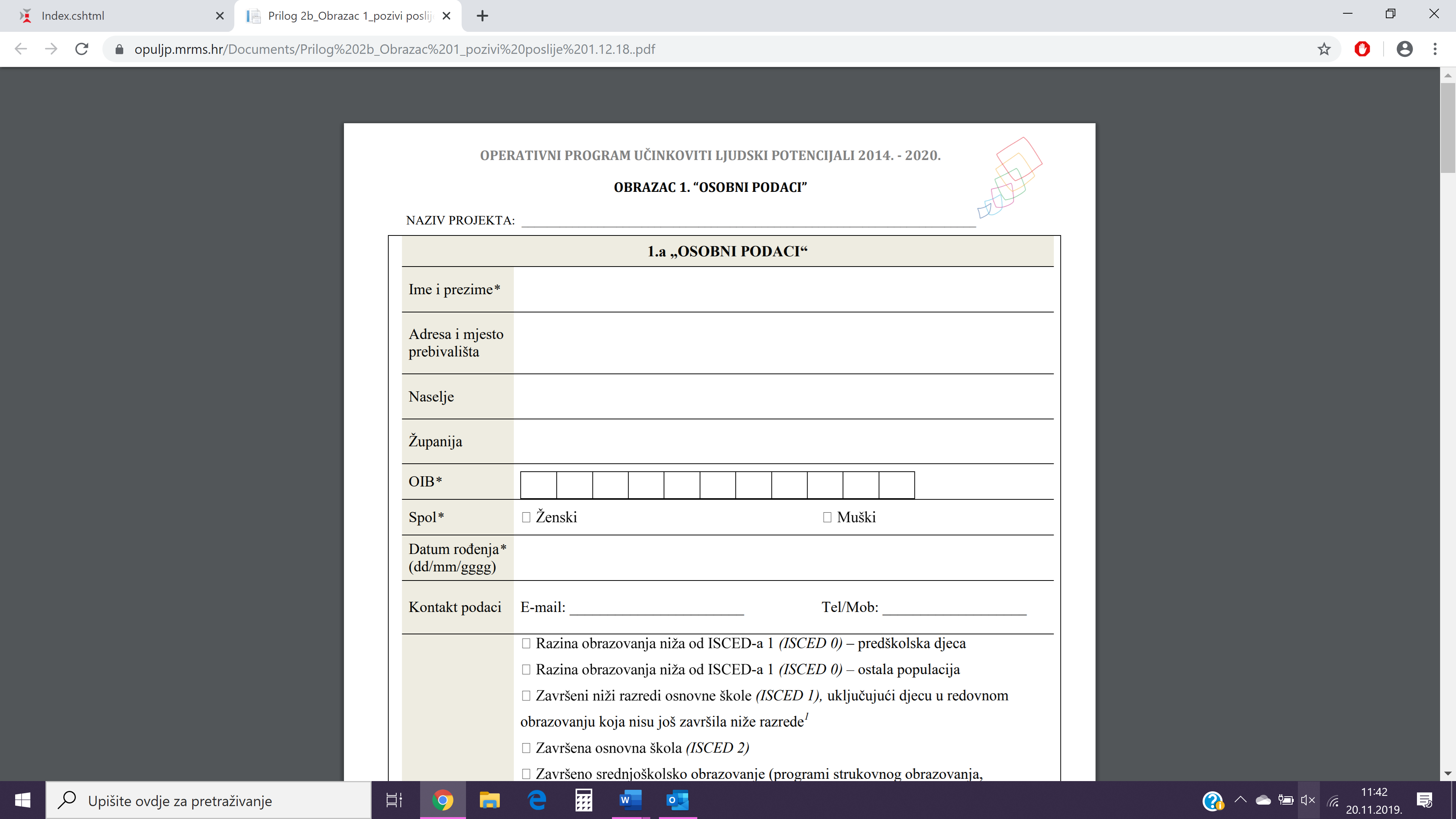 Datum rođenja Stupanj obrazovanjaMolimo zaokružite ISCED stupanj koji se odnosi na Vas Potrebno je dostaviti presliku svjedodžbe ili mature ili diplomeISCED 3 -Završeno srednjoškolsko obrazovanje (4 godišnje) strukovno obrazovanje, gimnazijski programi, umjetničko obrazovanjeStupanj obrazovanjaMolimo zaokružite ISCED stupanj koji se odnosi na Vas Potrebno je dostaviti presliku svjedodžbe ili mature ili diplomeISCED 4 – Završeni poslijesrednjoškolski programi usavršavanja/obrazovanja odraslih nadogradnja na srednjoškolsku kvalifikaciju, ali programi ne omogućuju pristup na višu razinu i ne pripadaju visokom obrazovanju) Stupanj obrazovanjaMolimo zaokružite ISCED stupanj koji se odnosi na Vas Potrebno je dostaviti presliku svjedodžbe ili mature ili diplomeISCED 5 – Završen stručni studij (u trajanju kraćem od 3 godine)Stupanj obrazovanjaMolimo zaokružite ISCED stupanj koji se odnosi na Vas Potrebno je dostaviti presliku svjedodžbe ili mature ili diplomeISCED 6 - Završen stručni studij (u trajanju od najmanje 3 godine)/završen preddiplomski sveučilišni studijStupanj obrazovanjaMolimo zaokružite ISCED stupanj koji se odnosi na Vas Potrebno je dostaviti presliku svjedodžbe ili mature ili diplomeISCED 7 – Završen diplomski sveučilišni studij/integrirani preddiplomski i diplomski sveučilišni studij /Specijalistički diplomski stručni studij/Poslijediplomski specijalistički studijKontakt podaci Tel/Mob:____________________________________________
E-mail:______________________________________________             Vlastoručni potpisMjesto i datum Karlovac, ____________2020.